Publicado en Alicante, Murcia el 20/02/2024 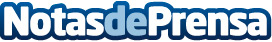 Óptica Óptima sufre una serie de robos y demanda ayuda ciudadanaÓptica Óptima se enfrenta a una serie de macrorrobos y solicita colaboración ciudadanaDatos de contacto:Albert GouNirmedia Comunicación865 590 169Nota de prensa publicada en: https://www.notasdeprensa.es/optica-optima-sufre-una-serie-de-robos-y Categorias: Sociedad Valencia Murcia Servicios médicos http://www.notasdeprensa.es